         	ПРОЕКТ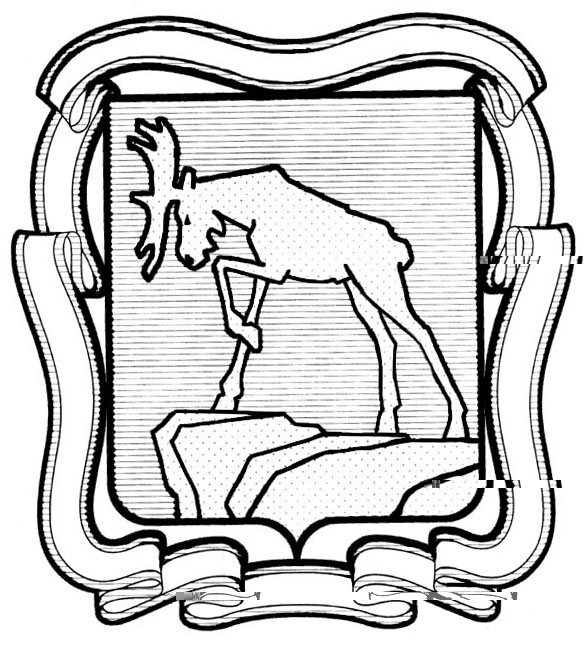                        СОБРАНИЕ ДЕПУТАТОВ МИАССКОГО ГОРОДСКОГО ОКРУГА                                                       ЧЕЛЯБИНСКАЯ ОБЛАСТЬ                         _______ СЕССИЯ СОБРАНИЯ ДЕПУТАТОВ МИАССКОГО                                    ГОРОДСКОГО ОКРУГА ПЯТОГО СОЗЫВАРЕШЕНИЕ №  ______                                                                                                                      от _________ 2018 годаРассмотрев предложение Главы Миасского городского округа Васькова Г.А. о внесении изменений в Решение Собрания депутатов Миасского городского округа от 25.11.2011г. №1 «Об утверждении Правил землепользования и застройки Миасского городского округа» в части изменения видов и границ территориальных зон территории, расположенной в г. Миассе, в границах ул. Охотная, ул. Нагорная, ул. Чебаркульская, пер. Загородный (земельные участки с кадастровыми номерами 74:34:2100041:34, 74:34:2100041:33, 74:34:2100041:23), учитывая рекомендации постоянной Комиссии по вопросам городского хозяйства, заключение Комиссии по подготовке проектов Правил землепользования и застройки Миасского городского округа, результаты публичных слушаний по настоящему проекту Решения Собрания депутатов, в соответствии с  Градостроительным кодексом Российской Федерации, руководствуясь Федеральным законом от 06.10.2003г. №131-ФЗ «Об общих принципах организации местного самоуправления в Российской Федерации» и Уставом  Миасского городского округа, Собрание депутатов Миасского городского округаРЕШАЕТ:1. Внести изменения в Решение Собрания депутатов Миасского городского округа от 25.11.2011г. №1 «Об утверждении Правил землепользования и застройки Миасского городского округа» в части изменения видов и границ территориальных зон территории, расположенной в г. Миассе, в границах ул. Охотная, ул. Нагорная, ул. Чебаркульская,           пер. Загородный (земельные участки с кадастровыми номерами 74:34:2100041:34, 74:34:2100041:33, 74:34:2100041:23), согласно приложениям 1,2,3 к настоящему Решению.2. Настоящее Решение опубликовать в установленном порядке.3. Контроль исполнения настоящего Решения возложить на постоянную комиссию по вопросам городского хозяйства.Председатель Собрания депутатовМиасского городского округа 				                                    Е.А. СтеповикГлава Миасского городского округа						 Г.А. ВаськовПриложение 1к Решению Собрания депутатовМиасского городского округаот _____________№ _________Описание изменений в  Карту градостроительного зонирования территории г. Миасс    и Схему границ зон с особыми условиями использования территории г. Миасс Правил землепользования и застройки Миасского городского округа в отношении территории, расположенной в г. Миассе, в границах ул. Охотная, ул. Нагорная, ул. Чебаркульская, пер. ЗагородныйПравилами землепользования и застройки Миасского городского округа определены следующие виды территориальных зон:  А2.1 «Защитная, санитарно-защитная»; В1 «Усадебная и коттеджная застройка».Приложение 2                     к Решению Собрания депутатовМиасского городского округаот _____________№ _________Карта градостроительного зонирования территории г. Миасс Правил землепользования и застройки Миасского городского округа (фрагмент) с учётом изменений видов и границ территориальных зон территории, расположенной в г. Миассе, в границах ул. Охотная, ул. Нагорная, ул. Чебаркульская, пер. Загородный 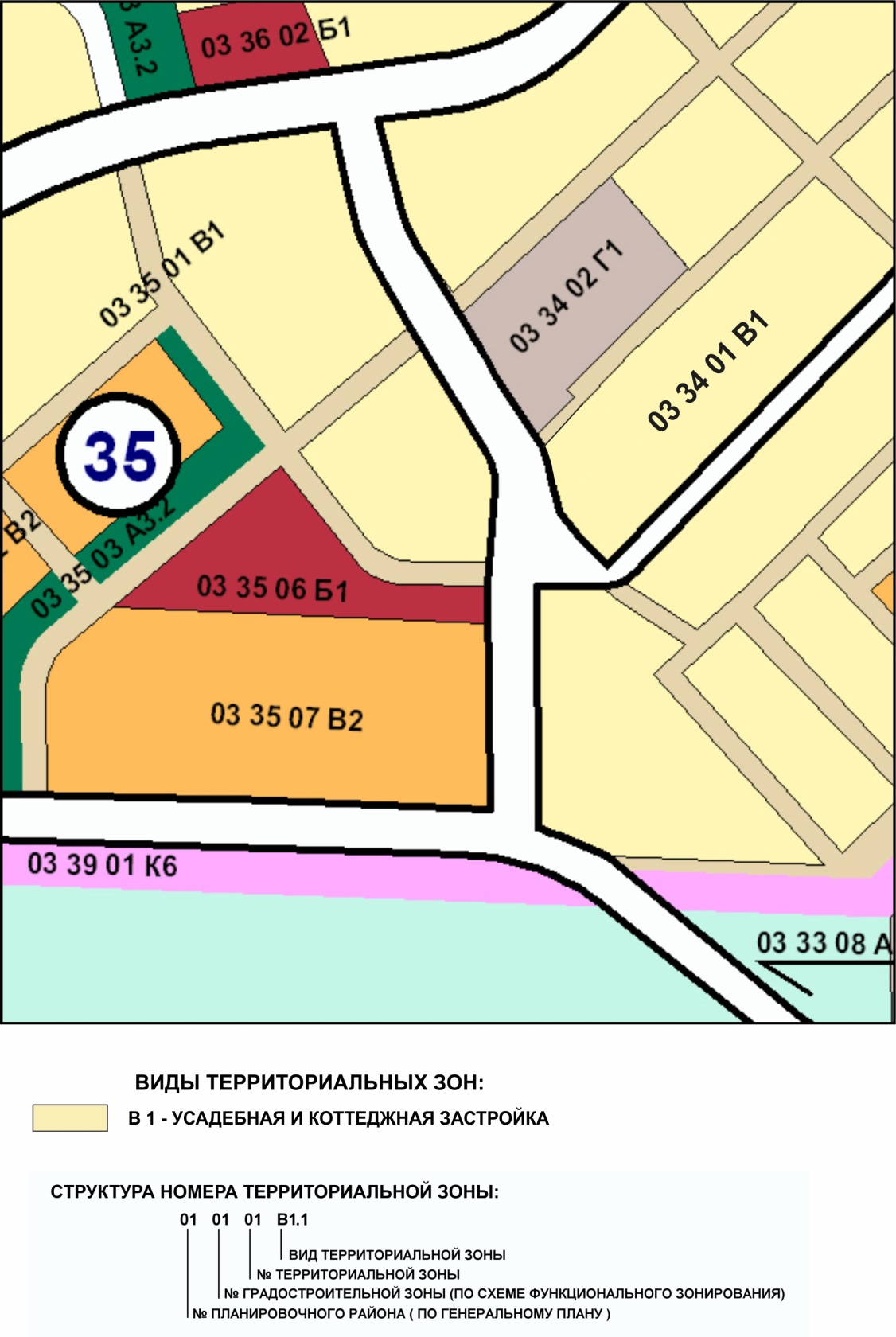 Приложение 3                     к Решению Собрания депутатовМиасского городского округаот _____________№ _________Схема границ зон с особыми условиями использования территории г. Миасс Правил землепользования и застройки Миасского городского округа (фрагмент) с учётом изменений видов и границ территориальных зон территории, расположенной в г. Миассе, в границах ул. Охотная, ул. Нагорная, ул. Чебаркульская, пер. Загородный 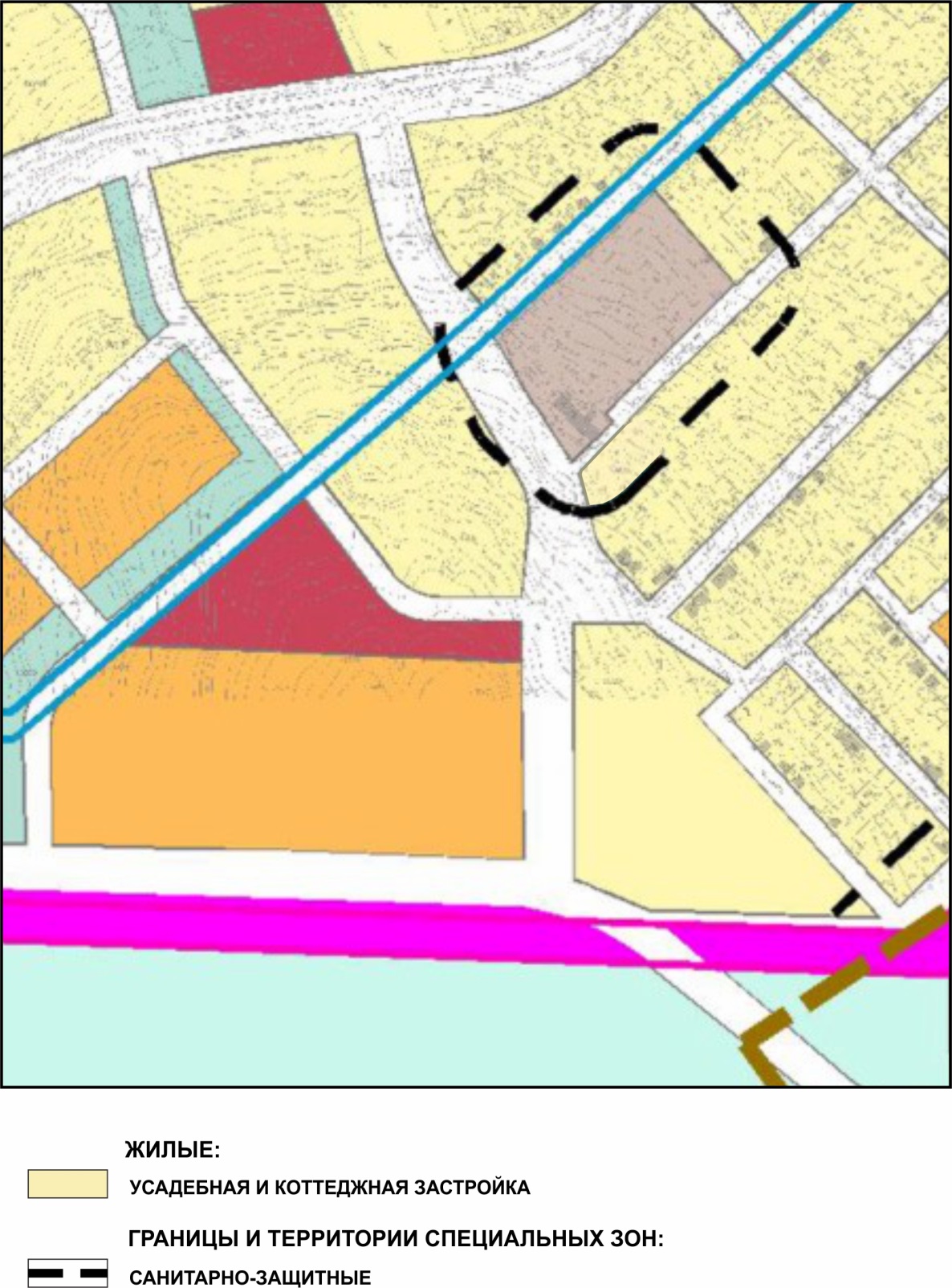 О внесении изменений в Решение Собрания депутатов Миасского городского округа от 25.11.2011г. №1 «Об утверждении Правил землепользования и застройки Миасского городского округа» в части изменения видов и границ территориальных зон территории, расположенной в г. Миассе, в границах ул. Охотная, ул. Нагорная,  ул. Чебаркульская,         пер. Загородный (земельные участки с кадастровыми номерами 74:34:2100041:34, 74:34:2100041:33, 74:34:2100041:23)Граница внесения измененийГрадостроительный индекс  территориальной зоны до измененийХарактер вносимых измененийГрадостроительный индекс территориальной зоны после измененийТерритория, расположенная в         г. Миассе, в границах ул. Охотная,               ул. Нагорная,              ул. Чебаркульская, пер. Загородный (земельные участки с кадастровыми номерами 74:34:2100041:34, 74:34:2100041:33, 74:34:2100041:23)34 03 А2.1исключение территориальной зоны-Территория, расположенная в         г. Миассе, в границах ул. Охотная,               ул. Нагорная,              ул. Чебаркульская, пер. Загородный (земельные участки с кадастровыми номерами 74:34:2100041:34, 74:34:2100041:33, 74:34:2100041:23)34 01 В1изменение границ территориальной зоны за счет площади территориальной зоны 34 03 А2.134 01 В1